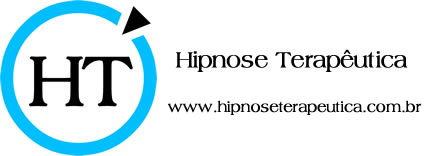 DADOS PESSOAISNome:                                                                                                            E-mail: Telefones: Residencial:                                                   Celular:                               WhatsApp: (sim) (não)Endereço:                                                                                             Nascimento:                             Idade:                    Estado Civil:              Profissão:                                             CPF:Em caso de emergência ligar para (nome; parentesco; telefone):Como nos conheceu? (Facebook,  Google,  Youtube, Indicação, etc.)
MOTIVOS PARA BUSCAR A HIPNOTERAPIAQual ou quais são os assuntos pessoais que mais lhe incomodam hoje?Destes qual será o foco do nosso trabalho de hipnoterapia? Há quanto tempo sente/tem este assunto?Algum esforço anterior para resolver o assunto?Se sim, detalhe sua experiência.Escreva TRÊS coisas PRÁTCAS que você sente que quer ao resolver o problema.(ex.: “ser feliz” é legal, mas não significa nada; “andar na praia de biquíni” é algo prático)________________________________________________________________________________________________________________________________________________________________________________________________________________________________________________________________________________________________HISTÓRICO DE SAÚDESegue tratamento ou orientação de profissional da área de saúde?Caso positivo, informe o nome do profissional, a doença ou transtorno mental e o tratamento ou o nome da medicação:Possui ou possuiu doença prolongada? Caso positivo, informe o nome do profissional, a doença ou transtorno mental e o tratamento:DECLARAÇÃO"Declaro, neste ato, estar em pleno gozo de minhas faculdades mentais, isentando Elizeu Bezerra (CPF.: 101 449 138 01) da responsabilidade sobre qualquer problema causado dentro de suas dependências e externamente em razão de circunstâncias posteriores. Declaro ainda estar ciente de que o uso da Hipnoterapia visa o autoconhecimento, utilizando-se de orientações pedagógicas e dinâmicas terapêuticas, não alterando qualquer vínculo ou tratamento médico, psicológico ou terapêutico já em andamento. ”São Paulo, __________ de ___________________ de 20_______ _______________________________________________AssinaturaO tempo de atraso tolerável para a sessão é de 10 minutos, e eventuais necessidades de alteração de agenda ou mesmo cancelamento de alguma sessão deve ser comunicada com 48 horas de antecedência, sob pena de não ressarcimento do valor depositado/pago;A remuneração feita é pelo tempo e serviços prestados pelo hipnoterapeuta, e não é uma espécie de promessa de cura ou remissão de problemas. Como o resultado do processo depende do cliente, não há ressarcimento do valor pago;Não é nosso trabalho diagnosticar ou lhe dizer o que está “errado” com você. Não trataremos seu sintoma nem vamos curar sua doença ou o que quer que seja. Tampouco vamos convencer seu professor, cônjuge ou pais de que você tem algo “especial” e que eles devem fazer algo diferente;Não interferiremos com qualquer tratamento convencional ou alternativo que você já fez, esteja fazendo ou pretende fazer;Não vamos “mudar a sua vida”, mas vamos lhe ajudar a compreender aquilo que lhe incomoda em uma determinada área da sua vida;Se você não desejar a mudança, não é a função do hipnotista desejar e realizar isto para você;O processo de hipnoterapia significa uma sessão de uma hora e dois retornos (de uma hora a uma hora e meia de duração), que poderá ser aproveitado ou não, sem reembolso. Consultas posteriores terão valores separados;O hipnotista não pode ser responsabilizado pelas decisões do cliente realizadas durante ou após o processo, justamente porque apenas lhe devolve o poder de fazer aquilo que sempre estava disposto, mas não sabia como ou porque tinha medo de realizar;O resultado do processo será diretamente proporcional ao seu esforço e vontade de mudar. _______________, _____ de ___________________ de20______________________________________________________Assinatura